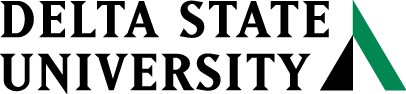 Academic Support LabSpring 2019 Individual Tutor SchedulesMonday Alex: 5:30 - 8:00PM (Accounting/Economics/Management/Marketing/CIS) Aquila: 9:00 AM – 12:00 PM/5:00 PM – 7:00 PM (CIS/Biology/Chemistry)Chris: 8:00 AM - 11:00 AM (Math)  Madeline: 10:00 AM – 12:00 PM/4:00 PM – 6:00 PM (Math)Oleg: 10:00 AM – 12:00 PM; 3:00 – 6:00 PM (Accounting/Economics/Management/Marketing)Eli: 1:00 – 4:00 PM (English/Writing)Derrel: 12:00 – 2:00 PM (Trigonometry/Calculus)Valeria: 8:00 – 10:00 AM (Spanish/Algebra)Chelsea: 6:00 – 8:00 PM (English/Writing)Tuesday Alex: 5:30 – 8:00 PM (Accounting/Economics/Management/Marketing/CIS)Aquila: 5:00 PM – 7:00 PM (CIS/Biology/Chemistry)  Oleg: 2:00 – 3:00 PM (Accounting/Economics/Management/Marketing) Derrel: 4:00 – 8:00 PM (Trigonometry/Calculus)Marshall: 12:30 – 3:00PM Valeria: 8:00 – 10:00 AM (Spanish/Algebra)Chelsea: 11:00 AM-2:00 PM; 6:00 – 8:00 PM (English/Writing)Wednesday Alex: 5:30 - 8:00PM (Accounting/Economics/Management/Marketing/CIS)Aquila: 9:00 AM – 12:00 PM (CIS/Biology/Chemistry)Chris: 8:00 AM - 11:00 AM (Math) Madeline: 5:00 PM - 7:00 PM (Math) Oleg: 10:00 AM– 12:00 PM; 3:00 – 4:00 PM; 5:00 – 8:00 PM (Union 309) (Accounting/Economics/Management/Marketing)Eli: 2:00 – 5:00 PM (English/Writing)Valeria: 8:00 – 10:00 AM (Spanish/Algebra)Chelsea: 6:00 – 8:00 PM (English/Writing)Thursday Alex: 5:30 – 8:00 PM (Accounting/Economics/Management/Marketing/CIS) Madeline: 4:00 PM - 6:00 PM (Math) Derrel: 4:00 – 8:00 PM (Trigonometry/Calculus)Eli: 5:00 – 8:00 PM (English/Writing)Marshall: 11:00 – 1:30 PM Valeria: 8:00 – 10:00 AM (Spanish/Algebra)Chelsea: 11:00 PM – 12:00 PM (English/Writing)FridayAlex: 2:00 – 3:00 PM (Accounting/Economics/Management/Marketing/CIS)Chris: 8:00 – 11:00 AM; 12:00 – 1:00 PM (Math)Eli: 12:00 – 2:00 PM(English/Writing)Valeria: 8:00 – 10:00 AM (Spanish/Algebra)The Academic Support Lab will be open for general student use the following days and times: The lab is equipped with 30+ Dell touchscreen computers and one printer. All computers are equipped with the latest version of Hawkes mathematics software and MS Office. You will need your OkraKard to print in this lab. Note: Please bring your textbooks, notes with examples, handouts, etc. with you when you come for tutoring. It is helpful when our tutors are able to see how your instructor approached the material. Tutors are available on a first come, first serve basis during scheduled times, so please do not wait until the day before a major assignment is due or a test is schedule to come for help. It is not the policy of the Office of Academic Support Services reteach skills and objectives, but to facilitate the learning processes begun in the classroom. 